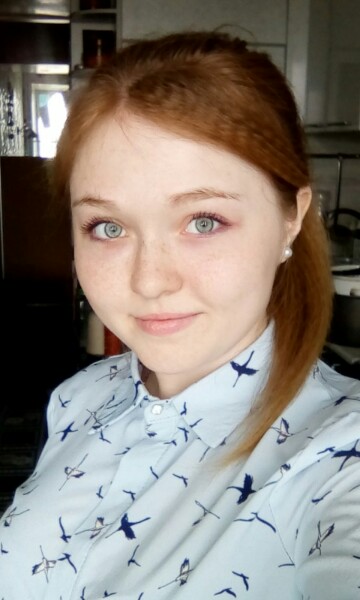 Седова Елизавета Сергеевнаобладатель знака отличия Пермского края «Гордость Пермского края» (2018 год)Воспитанница творческого объединения «Социальное проектирование», педагог Апкина Ильфида Рудольфовна.Победитель (2 место) Всероссийского заочного конкурса исследовательских работ «Юность. Наука. Культура»; Участница Всероссийской научно-практической конференции «Химия. Экология. Урбанистика»;победитель (1 место) II очной итоговой научно-практической конференции центра научной карьеры города Москвы (Сеченовский Университет);победитель (1 место) XIV  Республиканской научно-практической конференции «Александровские чтения»;участница очного этапа регионального конкурса юных исследователей окружающей среды;участница очного этапа XXXVIII регионального конкурса исследовательских работ учащихся в области естественных и гуманитарных наук;победитель (2 место) XVI краевой научно-практической конференции школьников и студентов средних профессиональных учебных заведений: «Лысьва: путь в науку – 2018»победитель (2 место) заочного этапа муниципальной научно-практической конференции учащихся биологического факультета ПГНИУ;участница муниципальная научно-практической конференции «Химия в моей будущей профессии».